CONFIGURATIONDESCRIPTION RÔLES ET MANDATSAVANTAGES / DÉFIS POSSIBLESNIVEAUX DE COLLABORATIONIntentions Un enseigne, un observe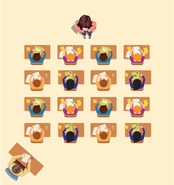 Un planifie et prend en charge l’activité. L’autre observe les élèves ou offre de la rétroaction au premier enseignant.* Gestion de groupe partagéeRequiert très peu de planification conjointe.Souvent utilisé en début de collaboration pour mieux se connaître.Crucial d’échanger les rôles d’enseignement et d’observationDÉBUTANTINTERMÉDIAIREEXPERTObserver (Ex. portrait de classe, dépistage, …)Conseiller sur un défi rencontréUn enseigne, l’autre soutient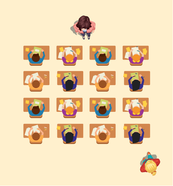 Un planifie et prend en charge l’activité. L’autre fournit les adaptations et autres formes de soutien, selon les besoins.*Gestion de groupe partagéeRequiert très peu de planification conjointe.Importance de maintenir l’engagement cognitif des élèves même si le niveau de soutien offert peut être plus élevé.Crucial d’échanger les rôles d’enseignement et de soutien, afin d’éviter un déséquilibre entre les coenseignants. DÉBUTANTINTERMÉDIAIREEXPERTConseiller sur un défi rencontréInterventions universelles visant tous les élèves du groupeEnseignement en ateliers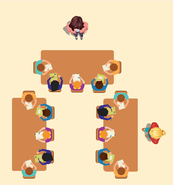 Les enseignants se divisent la responsabilité de la planification et de l’enseignement.Les élèves passent d’un atelier à l’autre.*Gestion de groupe partagée.Requiert une division claire du travail : chacun est responsable de la planification et de l’enseignement d’une partie du contenu.Les élèves bénéficient de la diminution du ratio, sont exposés à une variété d’activité, de processus d’apprentissage et reçoivent une rétroaction plus efficace. Nécessite un haut niveau de planification et de préparationÀ surveiller : bruit, gestion du tempsDÉBUTANTINTERMÉDIAIREEXPERTObserverInterventions universelles visant tous les élèves du groupeInterventions supplémentaires pour les élèves présentant des retards Soutien partagé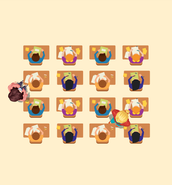 On invite les élèves à réaliser une tâche, un projet ou une phase d’une activité.Les enseignants offrent du soutien, de la rétroaction.Requiert peu de planification conjointe.Contribue à maintenir les élèves engagés dans une tâche plus complexe, à assurer une gestion de groupe soutenue et à offrir de la rétroaction à plusieurs élèves.DÉBUTANTINTERMÉDIAIREEXPERTObserverInterventions universelles visant tous les élèves du groupeConseiller sur un défi rencontréRéguler l’utilisation d’outils d’aide à l’apprentissage en classeCONFIGURATIONDESCRIPTION RÔLES ET MANDATSAVANTAGES / DÉFIS POSSIBLESNIVEAUX DE COLLABORATIONIntensions Soutien alternatif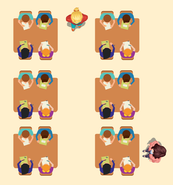 Les élèves réalisent une tâche, un projet, une phase de l’activité.Un enseignant soutient les sous-groupes, l’autre en soutien un en approfondissant une notion.Permet de revenir sur certains aspects moins bien comprisRequiert peu de planification conjointe.À surveiller : éviter de placer les mêmes élèves en sous-groupes (stigmatisation).DÉBUTANTINTERMÉDIAIREEXPERTConseiller sur un défi rencontréInterventions supplémentaires pour les élèves présentant des retards Enseignement alternatif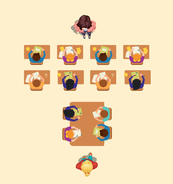 Les enseignants se divisent la responsabilité de la planification, de l’enseignement et de la gestion du groupe.La majorité des élèves restent en grand groupe, certains travaillent en petits groupes. Permet d’offrir un soutien supplémentaire et une rétroaction efficace à un sous-groupe d’élèves. Permet d’intensifier sur une cible précise d’intervention au sein du groupe-classe.À surveiller : éviter de placer les mêmes élèves en petits groupes (stigmatisation).INTERMÉDIAIREEXPERTObserverConseiller sur un défi rencontréInterventions supplémentaires (ré-enseignement, remédiation)Réaliser un pré-enseignement des notions qui seront abordées avec le reste du groupe avec certains élèves (Ex. pour les élèves en apprentissage de la langue) ou enrichissementEnseignement parallèle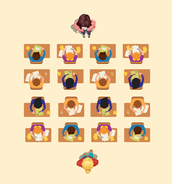 Les enseignants se divisent la responsabilité de la planification, de l’enseignement et de la gestion du groupe.La classe est divisée en 2 groupes pris en charge par un enseignant. Même contenu, méthodes différentes.*Afin que les élèves aient accès aux deux enseignants, il est possible de planifier l’échange des groupes à la moitié de la période de coenseignement. Contribue à diminuer le ratio et offre plus
d’opportunités d’interactions pour échanger, manipuler ou poser des questions.Peut être utilisé même si les enseignants ont des approches pédagogiques très différentes.Crucial de bien connaître les besoins, les représentations et les erreurs des élèves AVANT de former les groupes.INTERMÉDIAIREEXPERTObserverConseiller sur un défi rencontréInterventions universelles visant tous les élèves du groupeEnseignement partagé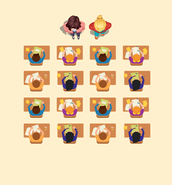 Les enseignants se divisent la responsabilité de la planification, de l’enseignement et de la gestion du groupe.Échange des rôles fréquents.Nécessite un haut niveau de confiance et de collaboration.Exige que les deux soient en mesure de mélanger des styles d’enseignement.Plus grande responsabilité partagée.Peut être enrichissant pour les élèves et les enseignantsPermet une grande créativité et la possibilité d’essayer des pratiques pédagogiques novatrices.EXPERTObserverInterventions universelles visant tous les élèves du groupeEnseignant(e) : __________________________         Autres intervenants : __________________________          Groupe : __________Enseignant(e) : __________________________         Autres intervenants : __________________________          Groupe : __________Enseignant(e) : __________________________         Autres intervenants : __________________________          Groupe : __________Enseignant(e) : __________________________         Autres intervenants : __________________________          Groupe : __________Enseignant(e) : __________________________         Autres intervenants : __________________________          Groupe : __________Enseignant(e) : __________________________         Autres intervenants : __________________________          Groupe : __________Enseignant(e) : __________________________         Autres intervenants : __________________________          Groupe : __________Comment?  (Type de coenseignement, dispositifs d’enseignement (matériel/structure de la classe), détails sur la leçon ou le partage des tâches, etc.)Comment?  (Type de coenseignement, dispositifs d’enseignement (matériel/structure de la classe), détails sur la leçon ou le partage des tâches, etc.)Comment?  (Type de coenseignement, dispositifs d’enseignement (matériel/structure de la classe), détails sur la leçon ou le partage des tâches, etc.)Quand ? (jour période, etc.)Quand ? (jour période, etc.)Précisions,  Précisions,  Comment?  (Type de coenseignement, dispositifs d’enseignement (matériel/structure de la classe), détails sur la leçon ou le partage des tâches, etc.)Comment?  (Type de coenseignement, dispositifs d’enseignement (matériel/structure de la classe), détails sur la leçon ou le partage des tâches, etc.)Comment?  (Type de coenseignement, dispositifs d’enseignement (matériel/structure de la classe), détails sur la leçon ou le partage des tâches, etc.)Comment?  (Type de coenseignement, dispositifs d’enseignement (matériel/structure de la classe), détails sur la leçon ou le partage des tâches, etc.)Comment?  (Type de coenseignement, dispositifs d’enseignement (matériel/structure de la classe), détails sur la leçon ou le partage des tâches, etc.)Comment?  (Type de coenseignement, dispositifs d’enseignement (matériel/structure de la classe), détails sur la leçon ou le partage des tâches, etc.)Comment?  (Type de coenseignement, dispositifs d’enseignement (matériel/structure de la classe), détails sur la leçon ou le partage des tâches, etc.)Comment?  (Type de coenseignement, dispositifs d’enseignement (matériel/structure de la classe), détails sur la leçon ou le partage des tâches, etc.)Comment?  (Type de coenseignement, dispositifs d’enseignement (matériel/structure de la classe), détails sur la leçon ou le partage des tâches, etc.)Comment?  (Type de coenseignement, dispositifs d’enseignement (matériel/structure de la classe), détails sur la leçon ou le partage des tâches, etc.)Comment?  (Type de coenseignement, dispositifs d’enseignement (matériel/structure de la classe), détails sur la leçon ou le partage des tâches, etc.)Comment?  (Type de coenseignement, dispositifs d’enseignement (matériel/structure de la classe), détails sur la leçon ou le partage des tâches, etc.)Quoi ? (Que veut-on que les élèves apprennent ?)Quoi ? (Que veut-on que les élèves apprennent ?)Quoi ? (Que veut-on que les élèves apprennent ?)Quoi ? (Que veut-on que les élèves apprennent ?) Objectifs/Intentions pédagogiques :  Objectifs/Intentions pédagogiques :  Objectifs/Intentions pédagogiques : Qui ? (Pour quels élèves ? /Formation de sous-groupes)Qui ? (Pour quels élèves ? /Formation de sous-groupes)Qui ? (Pour quels élèves ? /Formation de sous-groupes)Qui ? (Pour quels élèves ? /Formation de sous-groupes)Qui ? (Pour quels élèves ? /Formation de sous-groupes)Qui ? (Pour quels élèves ? /Formation de sous-groupes)Qui ? (Pour quels élèves ? /Formation de sous-groupes)À REMPLIR APRÈSÀ REMPLIR APRÈSÀ REMPLIR APRÈSÀ REMPLIR APRÈSÀ REMPLIR APRÈSÀ REMPLIR APRÈSÀ REMPLIR APRÈSL’objectif a-t-il été atteint ?Défis rencontrés :Défis rencontrés :Défis rencontrés :Défis rencontrés :Défis rencontrés :À ajuster, lors de la prochaine période de coenseignement :